MR. & MRS. ROSALES CORDIALLY INVITE YOU TO CELEBRATE THEQuinceañeraOF THEIR DAUGHTERJessicaSaturday,May 14th, 2022Mass: at 2:00 pm ST  PETER’s  CHURCH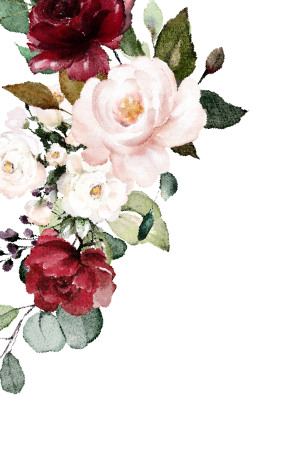 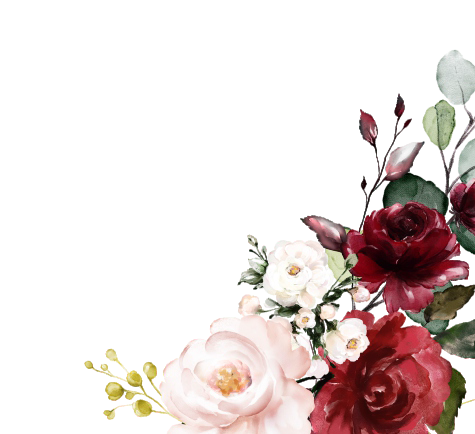 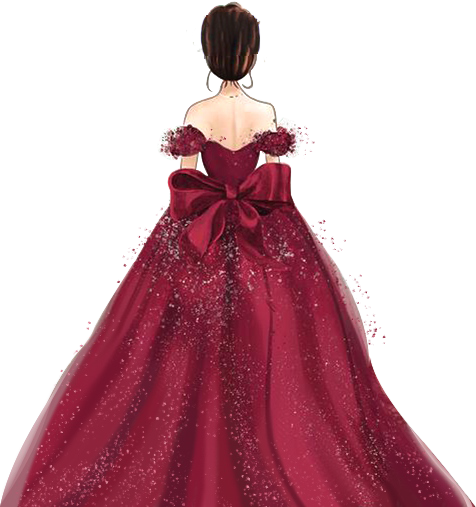 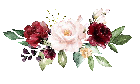 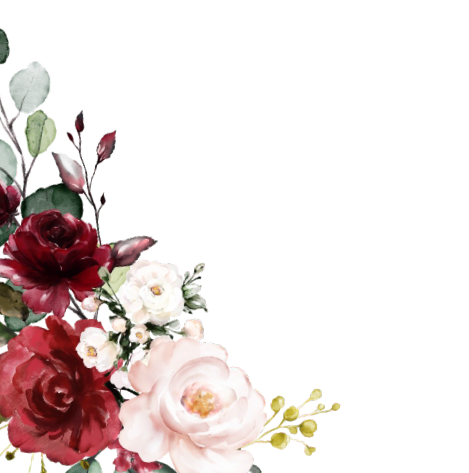 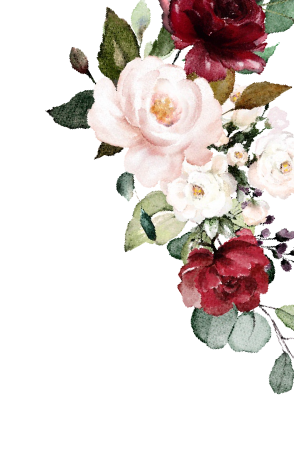 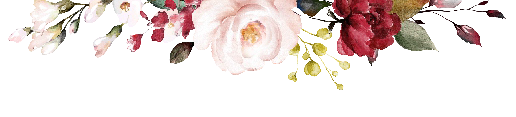 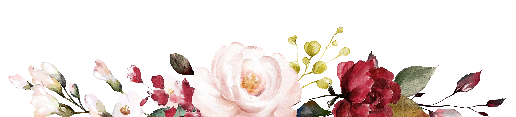 YOUR  ADDRESS CITY,  STATE  18444Reception: at 4:00 pm LOVELY  PLACE YOUR  ADDRESS CITY,  STATE  18444Jessica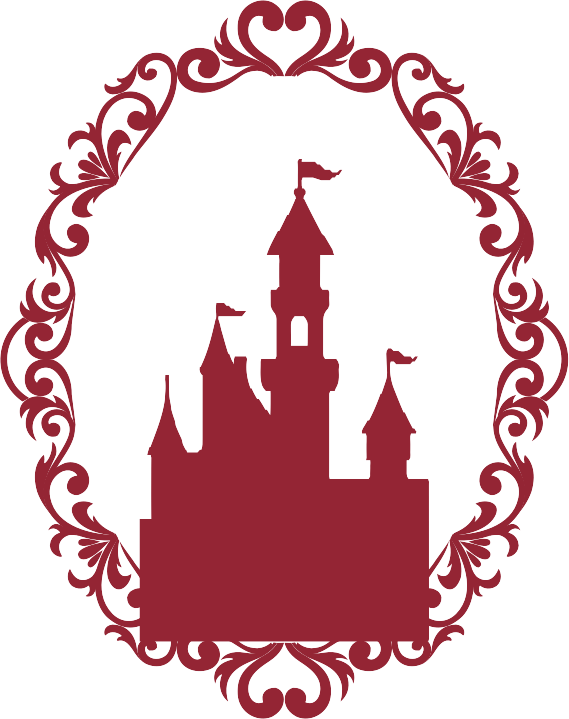 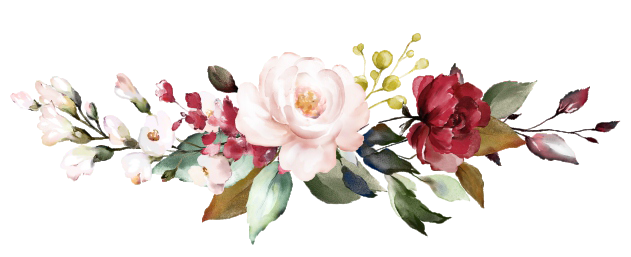 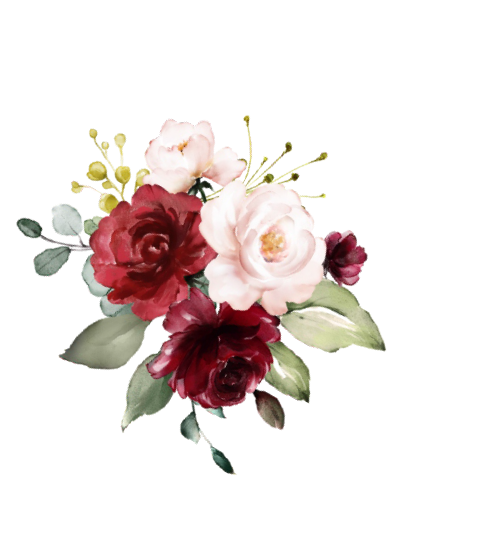 X VSaturday,May 14th, 2022